FX Library Modules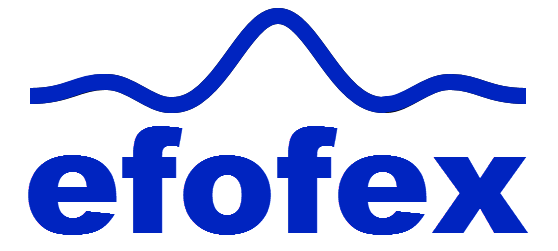 PercentagesAge 11-15Copyright InformationIf you are an Efofex subscriber and work in a school, you can copy and/or modify the FX Library materials and use them with your students. We hope that this material will help you write your tests, worksheets, exams, presentations and any other educational materials. You cannot claim copyright over the FX Library materials or present them as your own work.FAQWho are the questions/materials for?We are providing the materials for teachers in schools. If you are a teacher in a school (or similar context) you are welcome to use the questions/materials freely in just about any manner. Most other usages of our questions/materials are prohibited. In particular, you are expressly prohibited from using our materials in any context where the aim is to generate a profit.Can I photocopy the questions/materials for use by my students?YES.Can I copy questions/materials and paste them into my own documents?YES.Do I have to include the Efofex Software copyright notice on my own documents if I have included some of your questions/materials?NO.Can I use your questions/materials to generate a profit?NO.Can I use the questions/materials on my website/PowerPoint presentation/Moodle...?It depends. If your usage is within the context of a teacher of students at an educational institution, YES. If you want to use the materials for profit, NO.I am a home-schooling parent. Can I use your materials?YES.I am a student and want to use your products for revision. Can I use them?YES (but make sure to tell your teachers how good they are!)Can I modify your questions/materials for my own use?YES.If I modify your questions, can I claim copyright?It depends. If the modifications are substantial, YES. If the modifications are trivial or superficial, NO. Using the Parameter Regeneration feature of our products is NOT a substantial modificationI am a professional tutor. Can I use your materials with my students?NO.Can I republish your materials?NO.I think that I might be able to use your materials but don't seem to fit any of your FAQs. What do I do?Send us an email describing what you want to do (to info@efofex.com) and we will get back to you as soon as possible.How To Use This MaterialCopy a question from this document and paste (with reparametizing) into your document. This allows you to quickly build a collection of regeneratable questions into a test, worksheet, presentation, or exam.QuestionDetermine the original amount if % of the original amount is 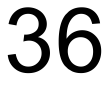 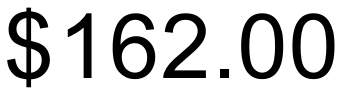 Solution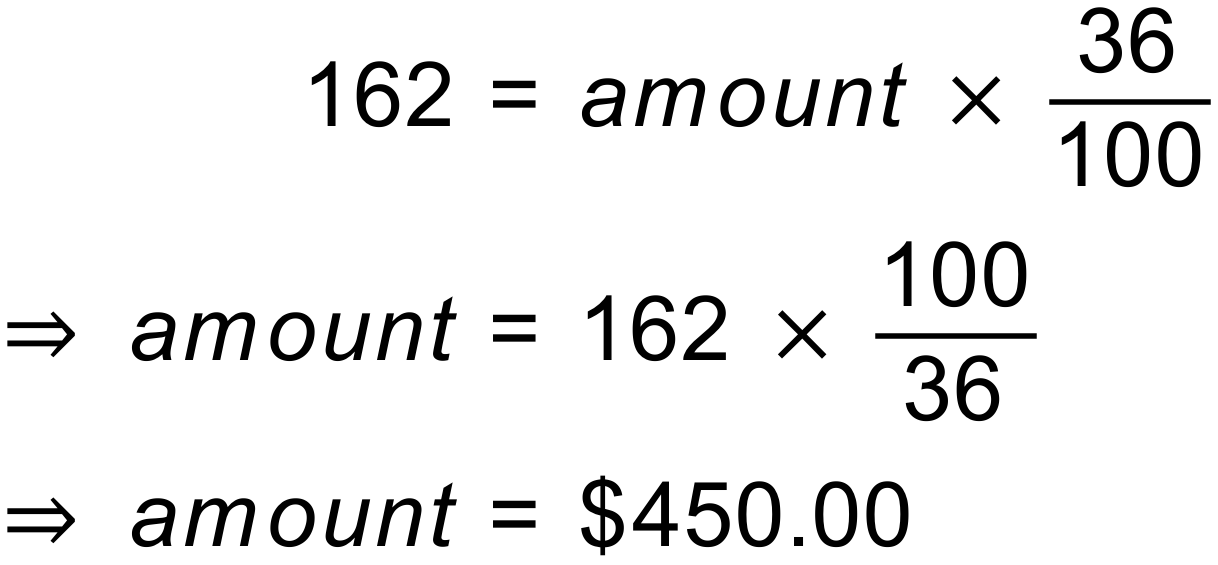 Notes3000+ variations.QuestionA middle-aged man notices that he has gained kg and now weighs kg. 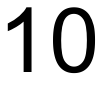 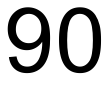 What percentage of his current weight is weight-gain?What percentage of his original weight did he gain?Calculate your answers to the nearest whole percentage.Solution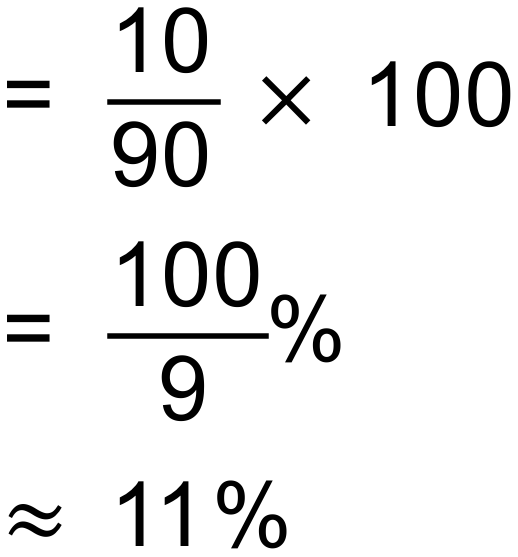 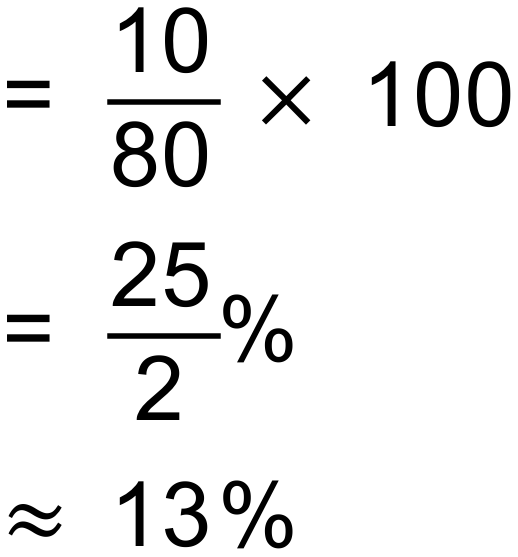 Notes21 variations.QuestionA food manufacturer has discovered that % of their packets are not being filled correctly and are underweight. If the manufacturer packs  packets per week, how many are likely to be underweight? 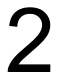 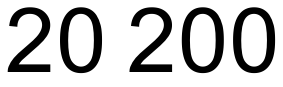 Solution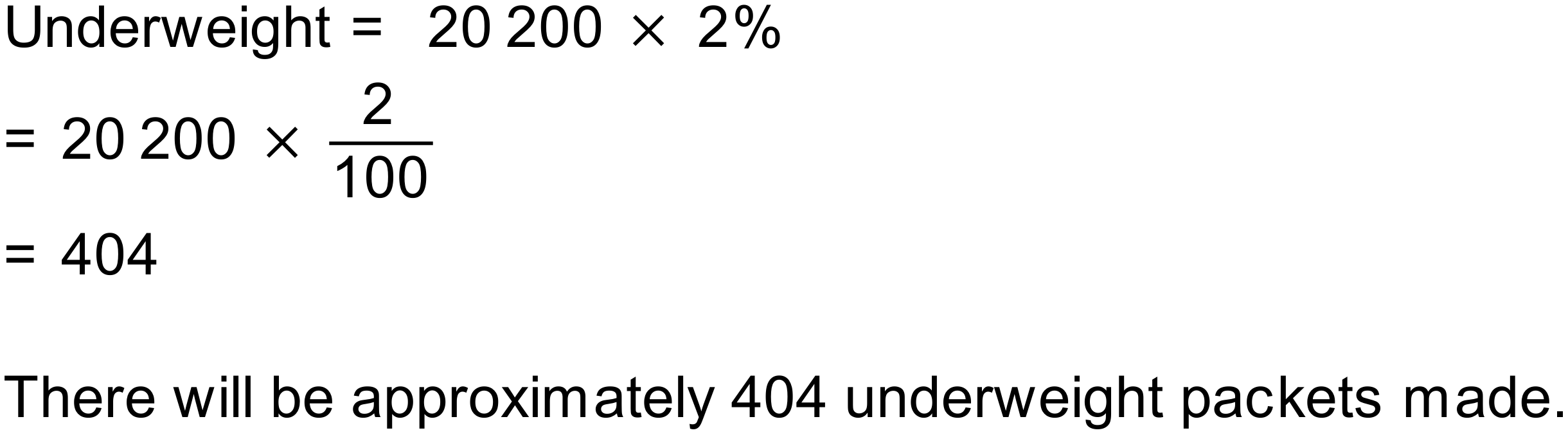 Notes4000+ variations.QuestionJane has a weekly salary of . Last week she spent  on food. What percentage of Jane’s income is spent on food?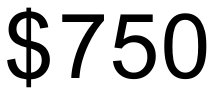 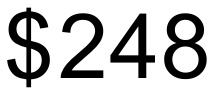 Solution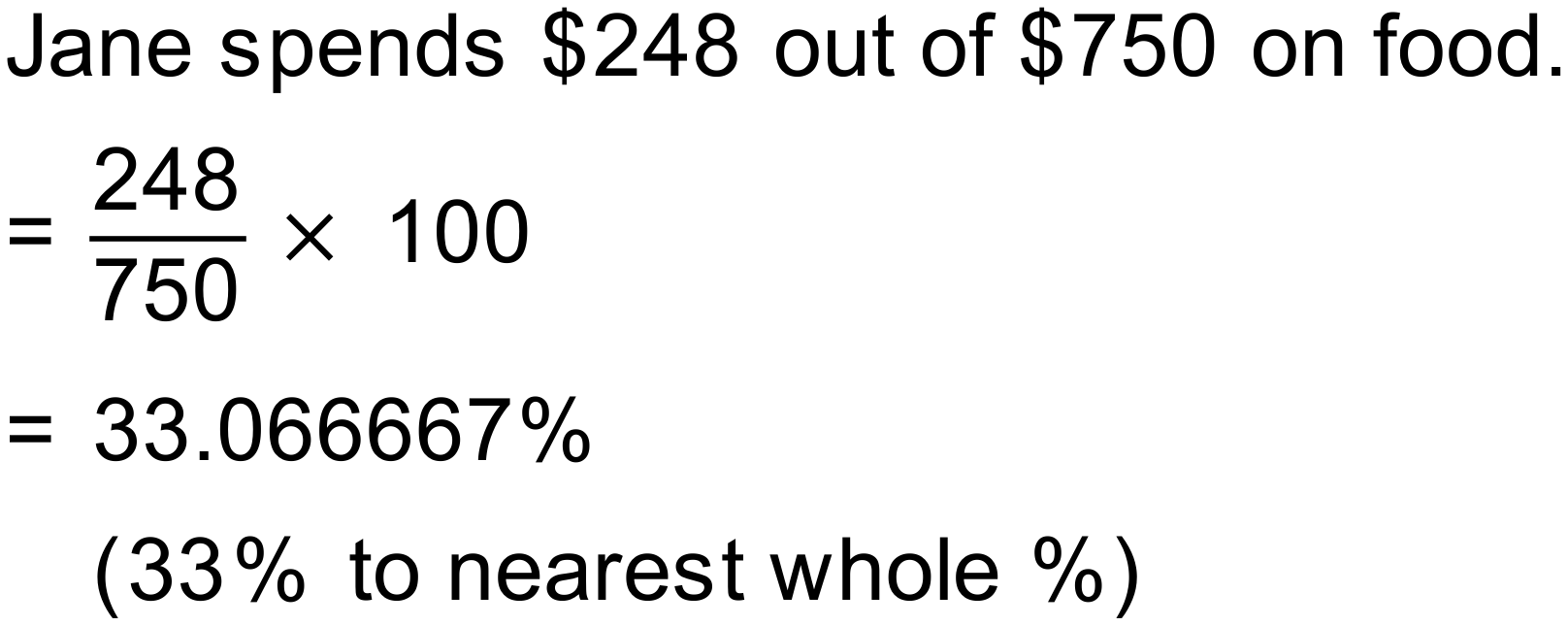 Notes200+ variations.QuestionJack received his test results and found that he had scored  out of a possible . Convert Jack’s mark to a percentage (round to the nearest whole number).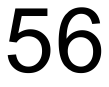 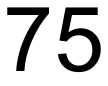 Solution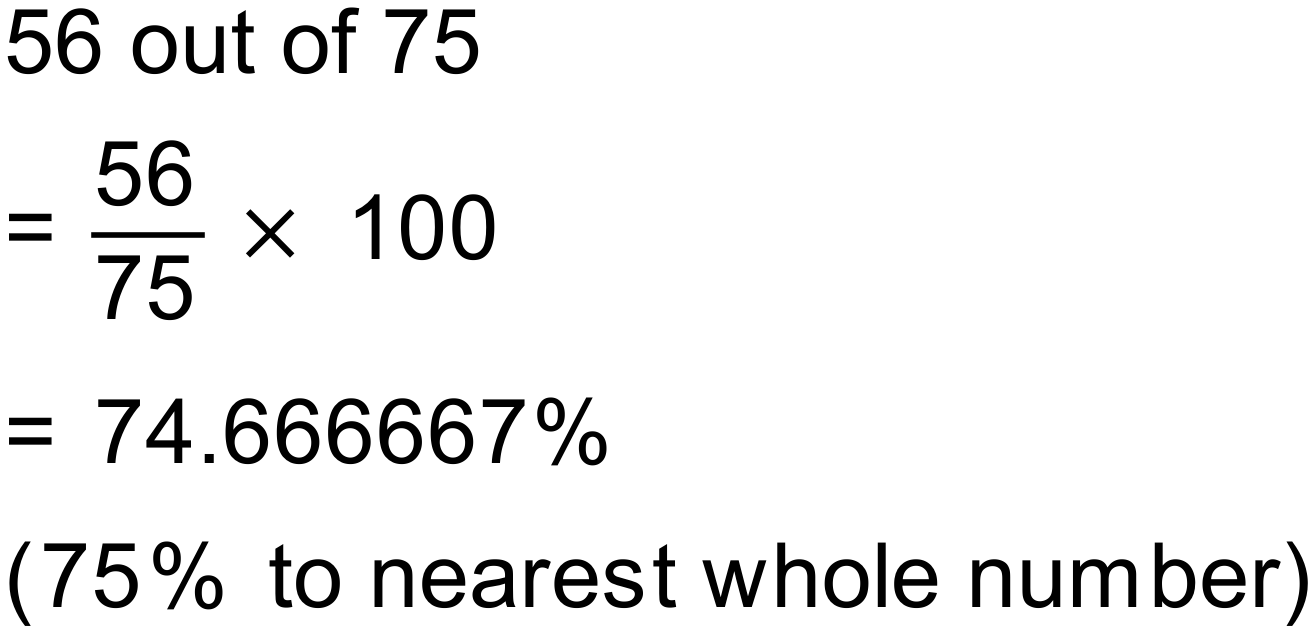 Notes200+ variations.QuestionAn alloy contains  nickel. If a sample of the alloy weighs , how much of the sample is nickel?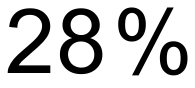 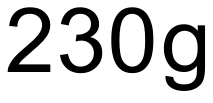 Solution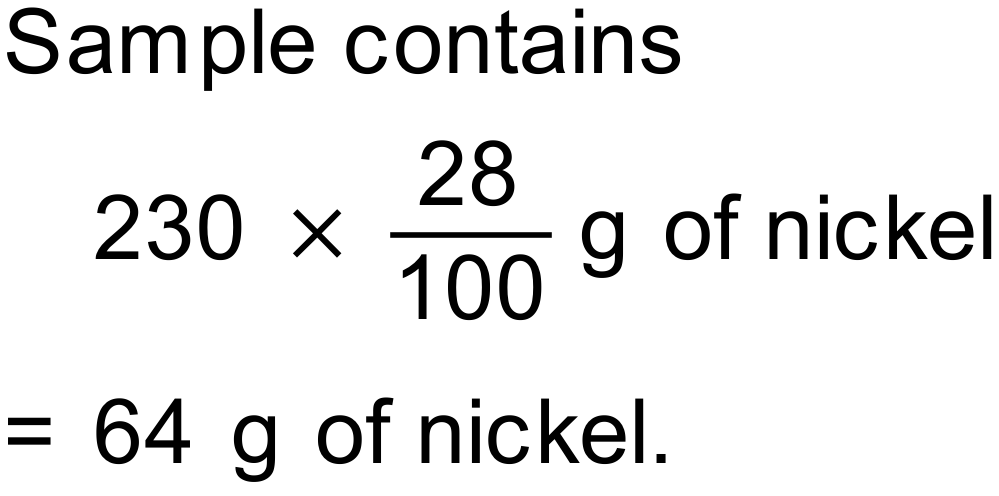 Notes3000+ variations.QuestionHematite iron ore contains between 54% and 66% iron. The percentage of iron in the ore is called the “grade” of the ore. A geologist has collected a  sample of hematite and is analysing its iron content. 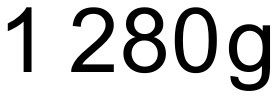 Calculate the highest and lowest expected values for the grams of iron in the sample.The geologist finds that their sample contains  of iron. Find the grade of the iron ore (to the nearest whole number). 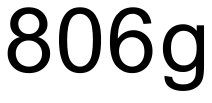 Solution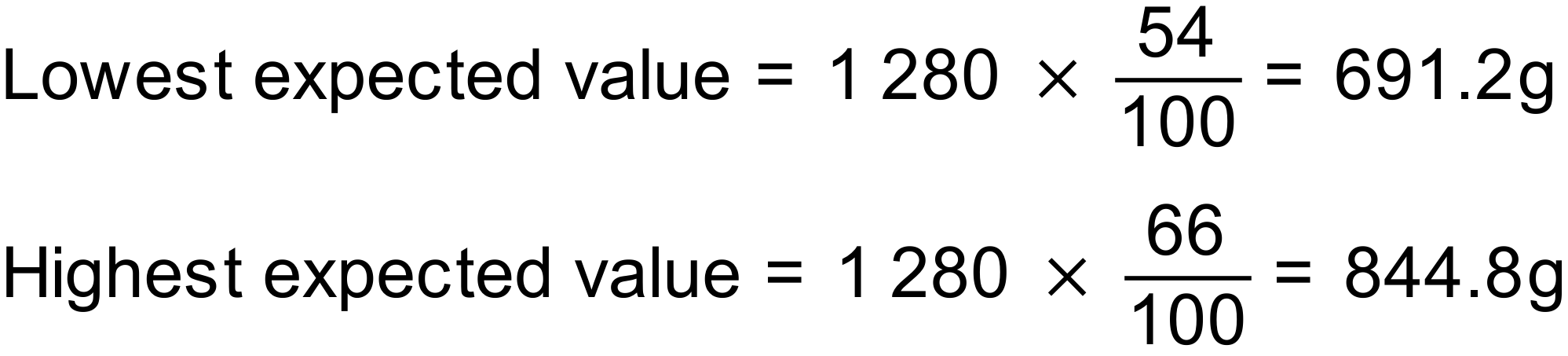 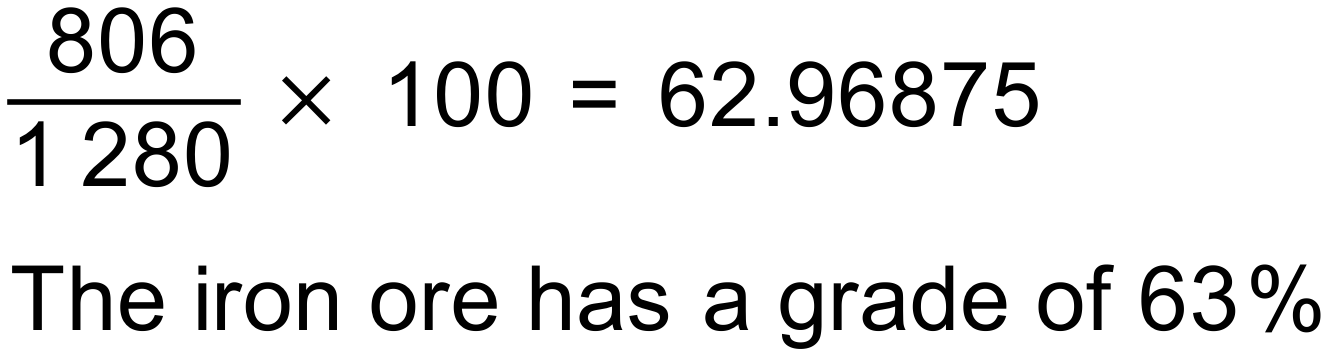 Notes3000+ variations.QuestionChris scored  out of  on his History exam and  out of  on his Geography exam. On which exam did Chris perform the best?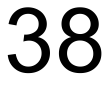 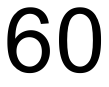 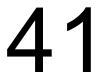 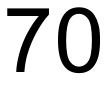 Solution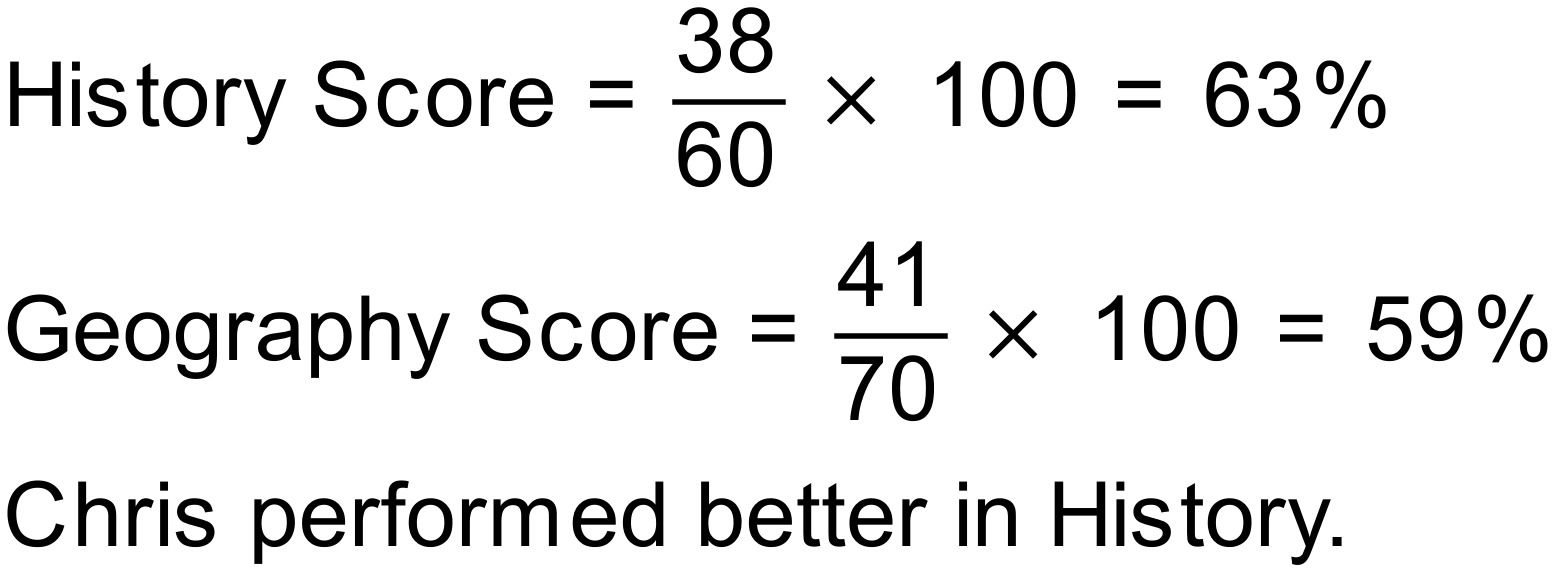 Notes15000+ variations.QuestionComplete the table:Solution
Notes8000+ variations.QuestionA sports stadium has sold % of its seats. If the capacity of the stadium is , how many of the seats have not been sold?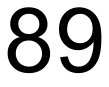 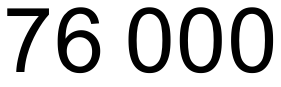 Solution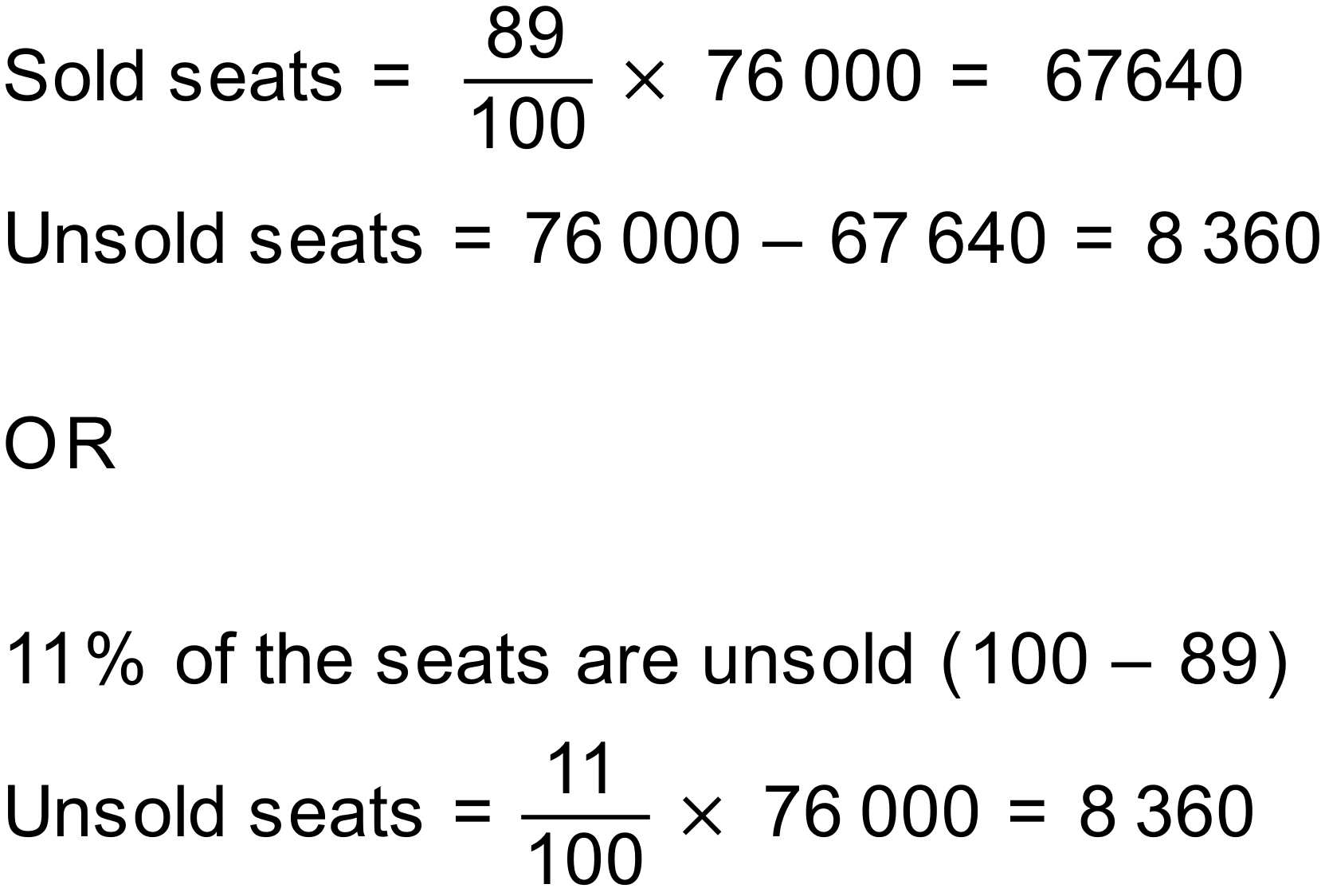 Notes500+ variations.QuestionIncrease  by 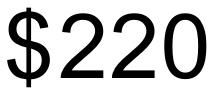 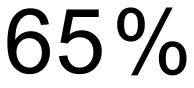 Solution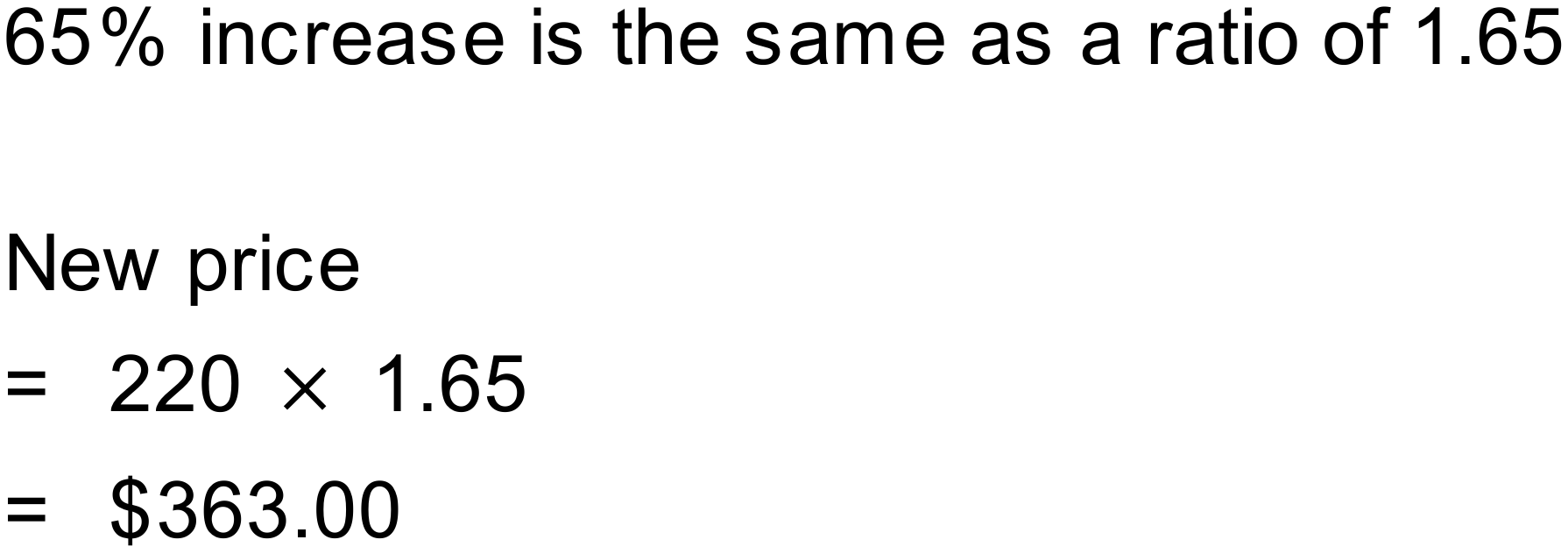 Notes300+ variations.QuestionDecrease  by 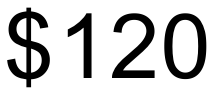 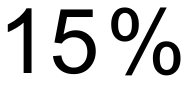 Solution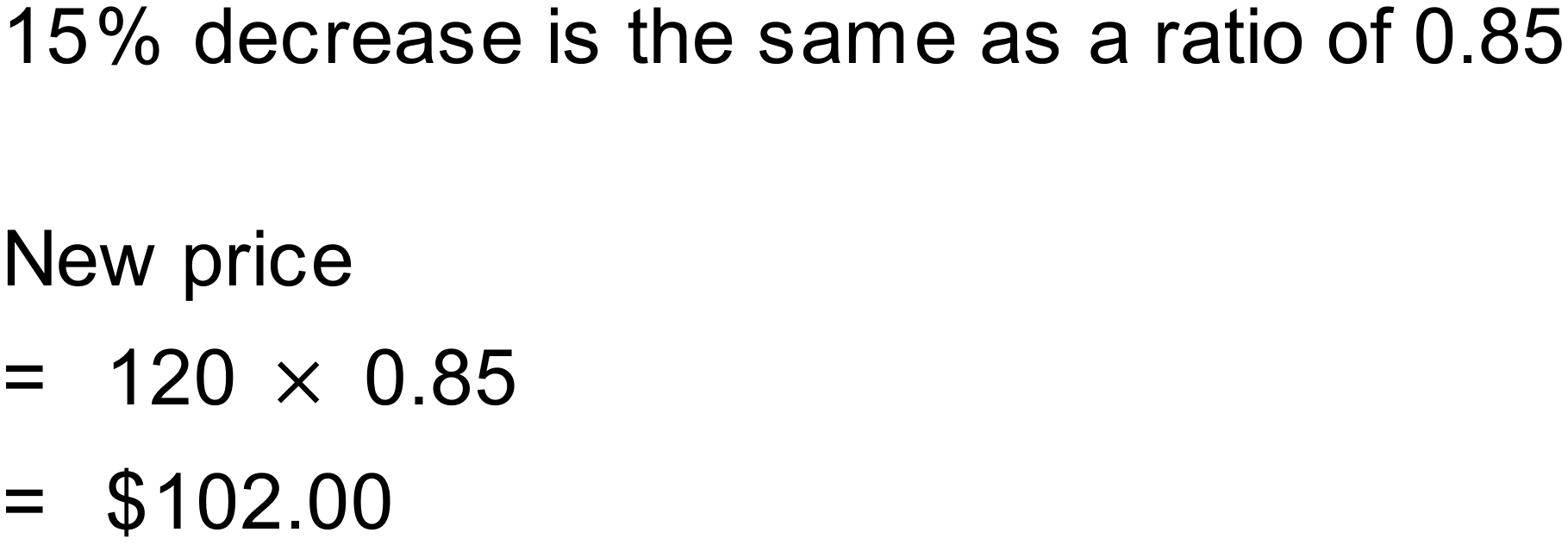 Notes300+ variations.QuestionA news report has said that the number of babies born in the last year had increased by  to . Approximately (to the nearest 10) how many babies had been born in the year before the increase?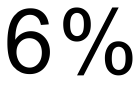 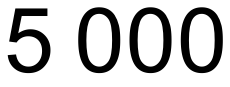 Solution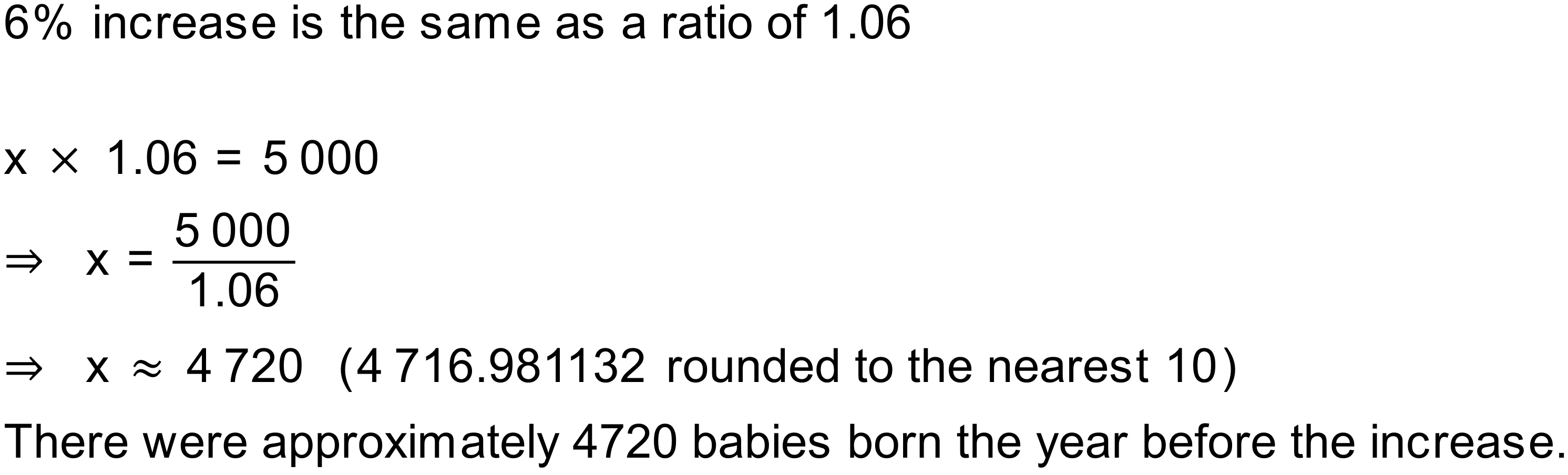 Notes10000+ variations.QuestionThe price of entry into a theme park was recently increased by  to . What was the original price charged to enter the park?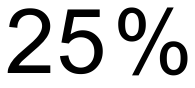 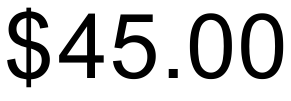 Solution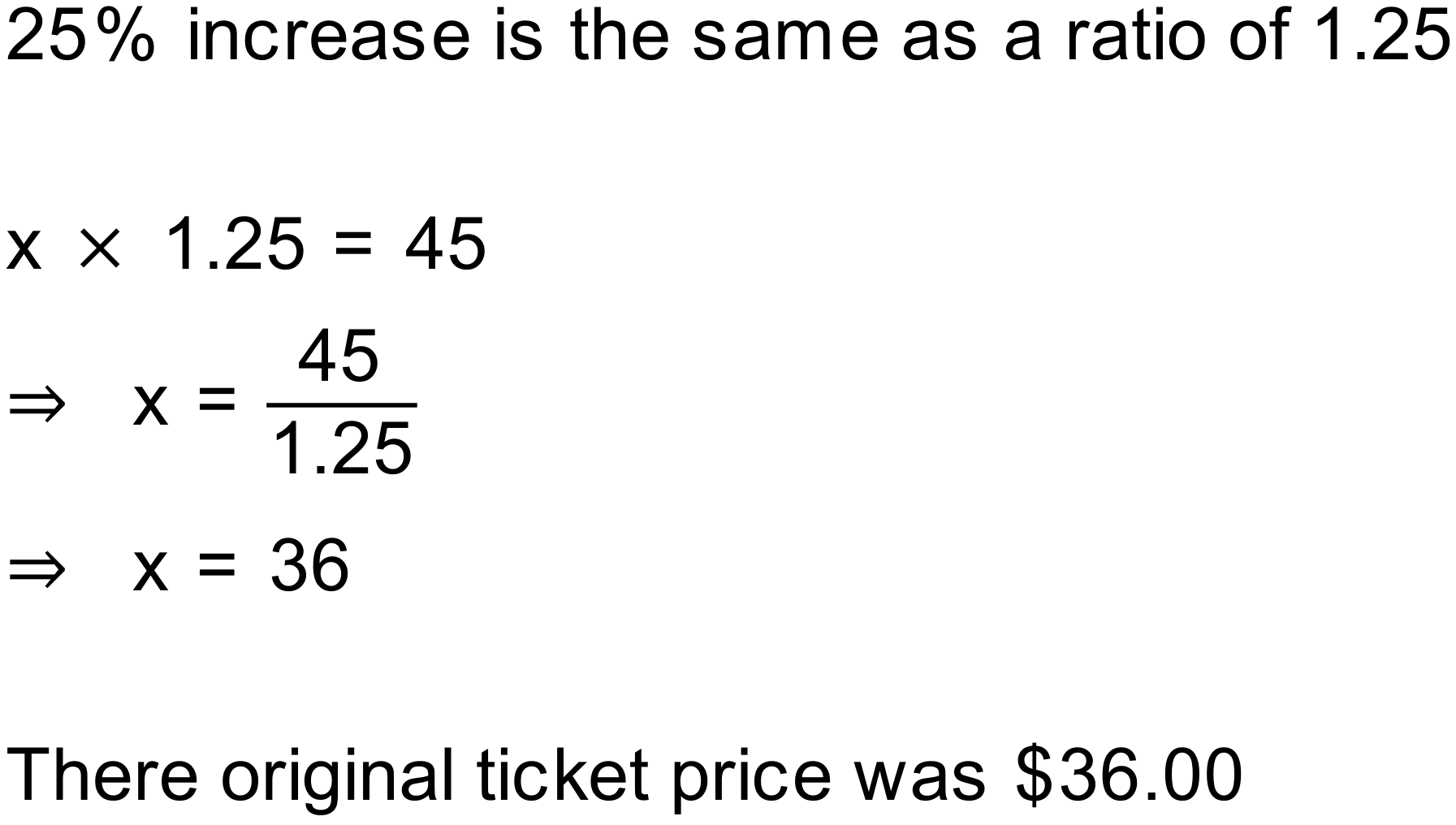 Notes150+ variations.QuestionA farmer has reduced the amount of land that they planted with wheat by  to  hectares. How much land (to the nearest hectare) did they originally have planted with wheat?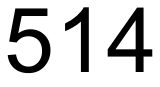 Solution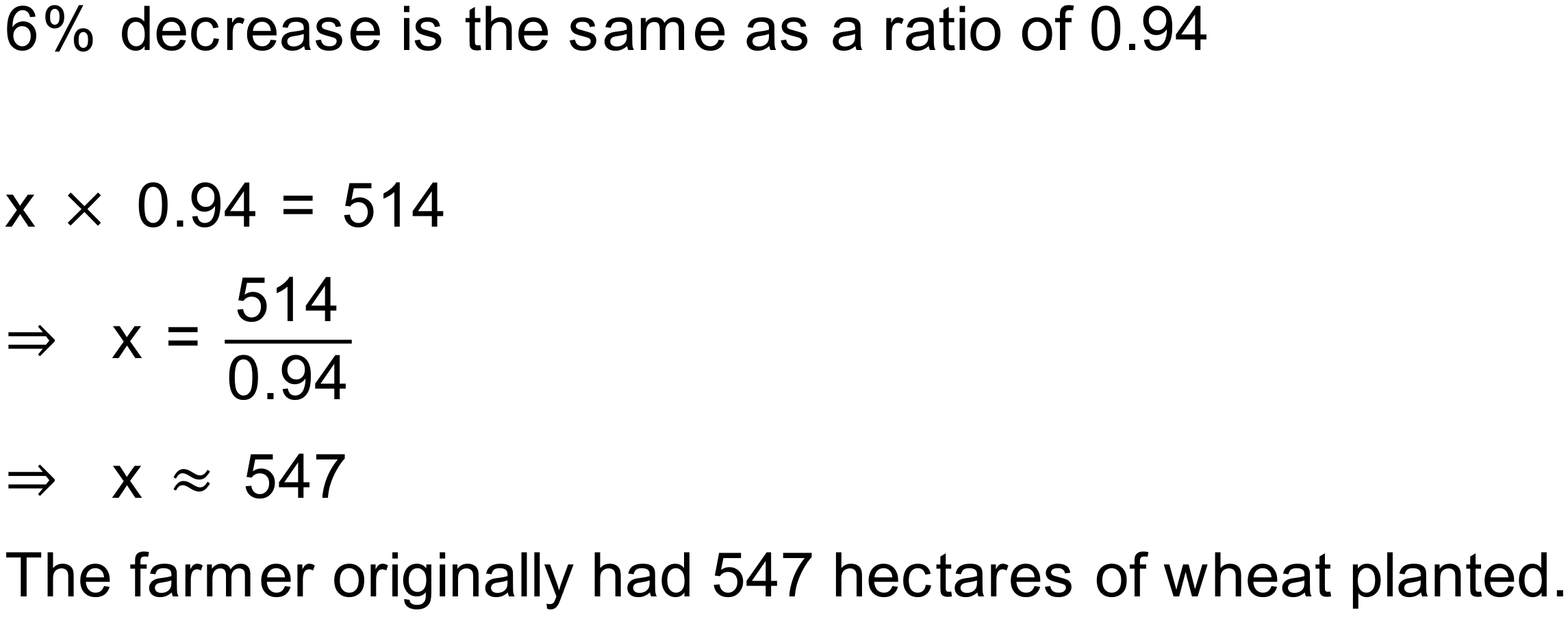 Notes5000+ variations.QuestionThe price of a particular new car has increased from  to . Find the percentage increase (to 1dp).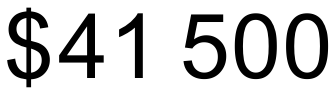 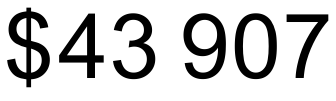 Solution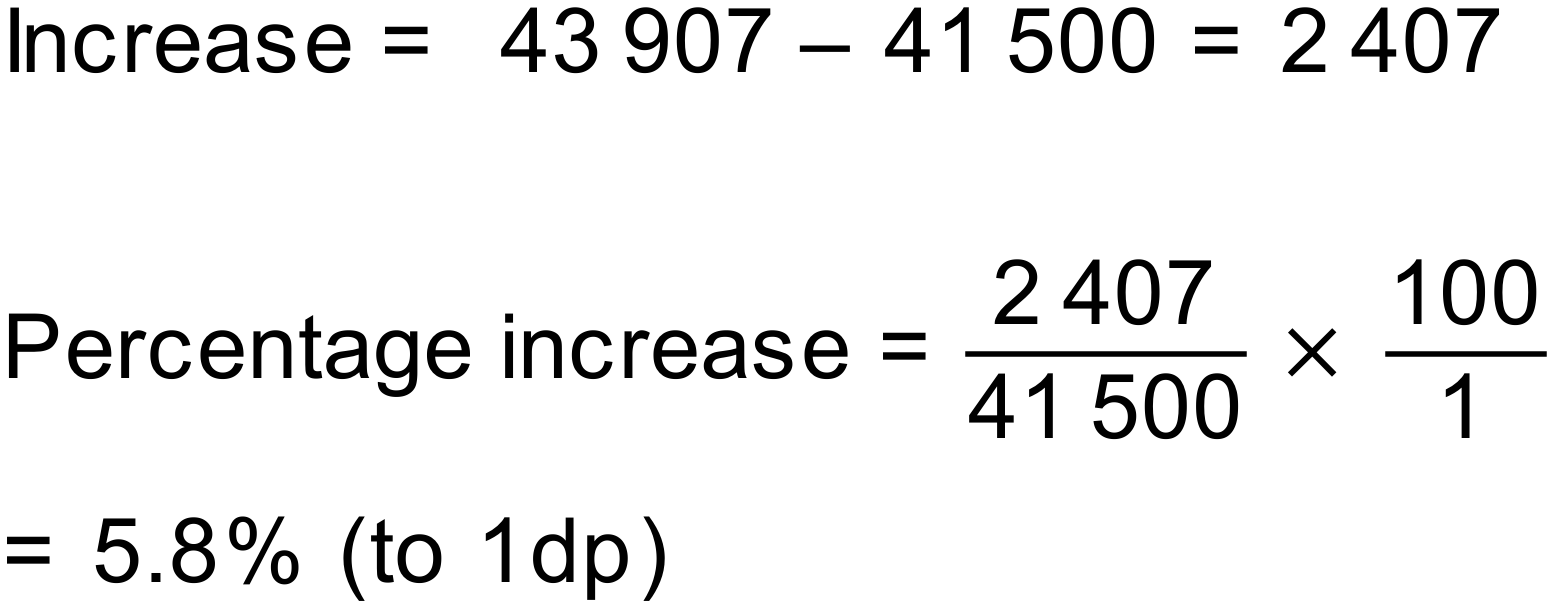 Notes500+ variations.QuestionThe population of a town decreased from  to . Find the percentage increase (to 1dp).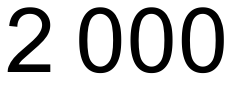 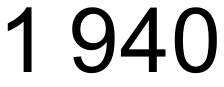 Solution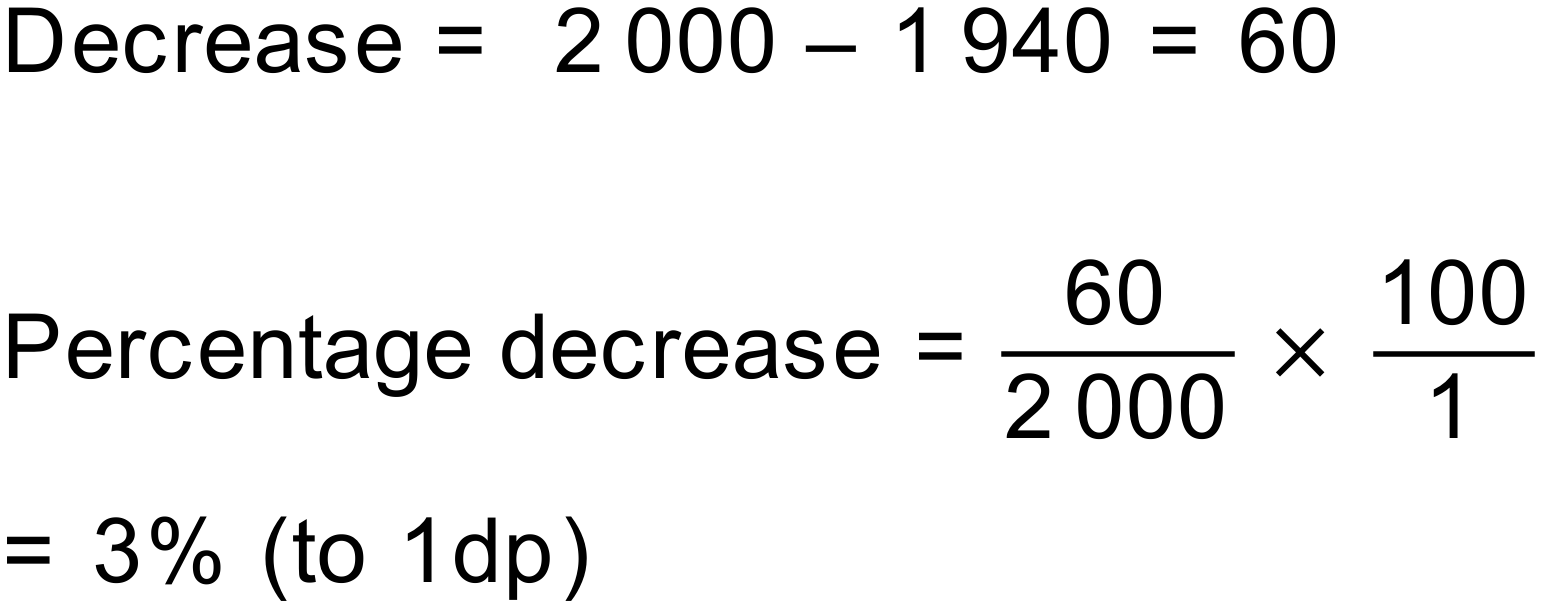 Notes250000+ variations.QuestionOver the summer holidays James had a growth spurt, growing from  to . What was the percentage increase in James’ height? (to 1dp)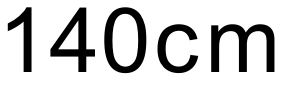 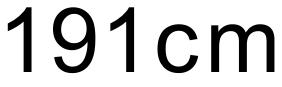 Solution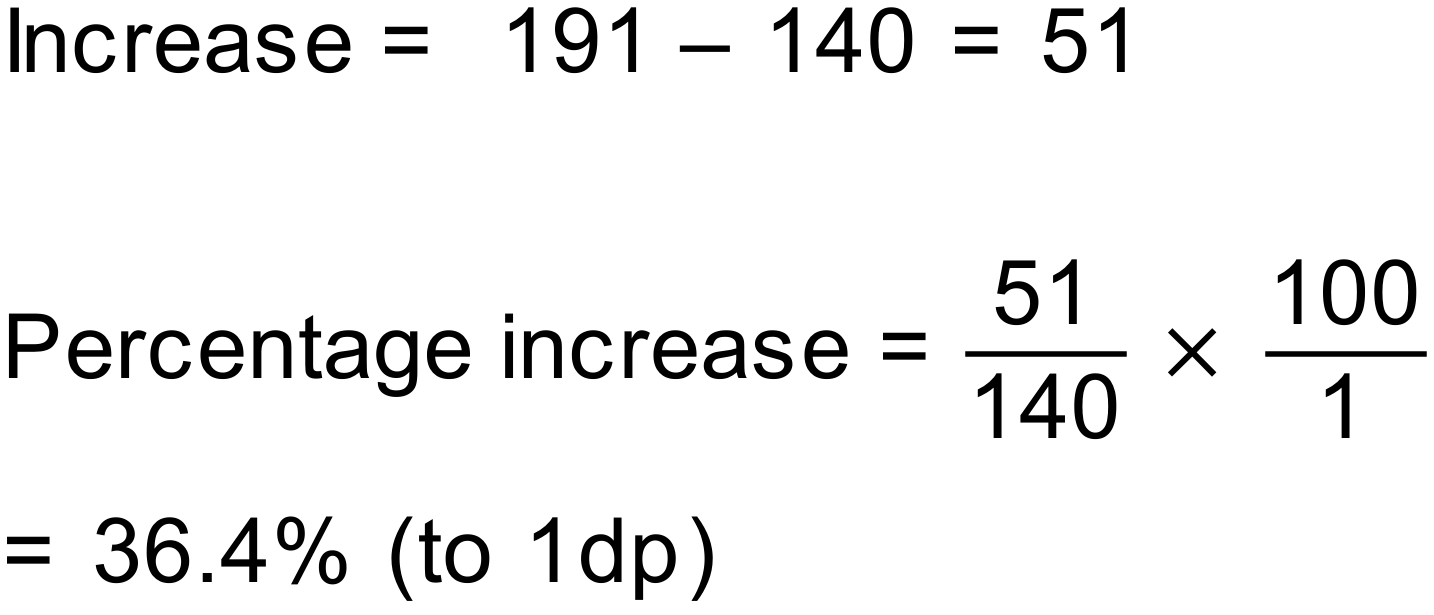 Notes400+ variations.QuestionThe total price of an item including GST (at 10%) is . How much of the purchase price is GST (to the nearest cent).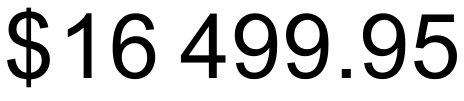 Solution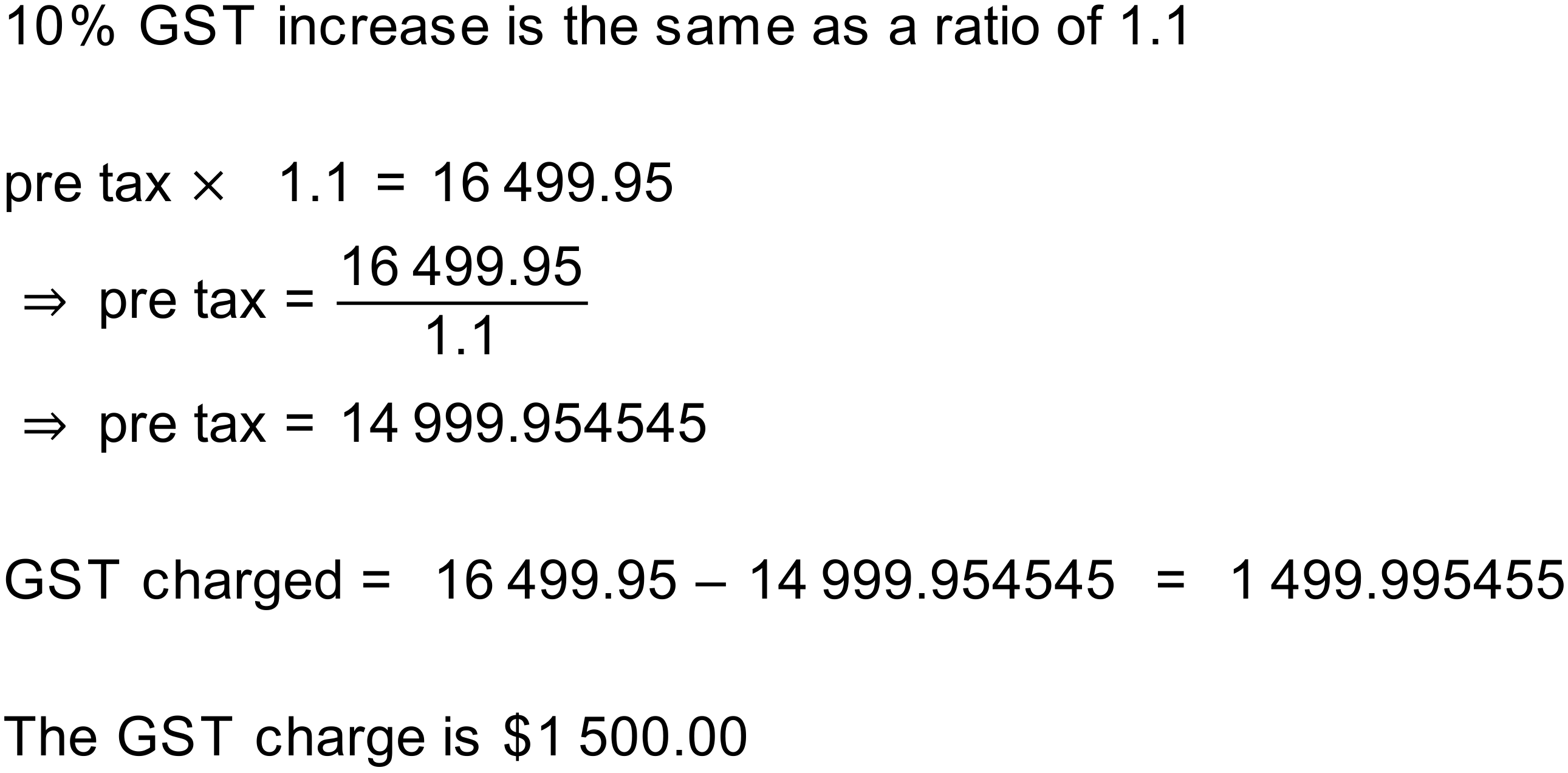 Notes150+ variations.QuestionA stock investor buys  worth of shares on Monday. On Tuesday, the share price drops by .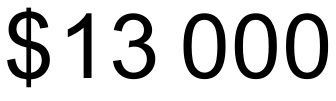 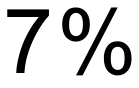 What are the shares worth after Tuesday’s drop in price?On Wednesday, the shares jump back up in value and are again worth  at the end of the day.What percentage rise did the shares experience on Wednesday (to 2dp)?Solution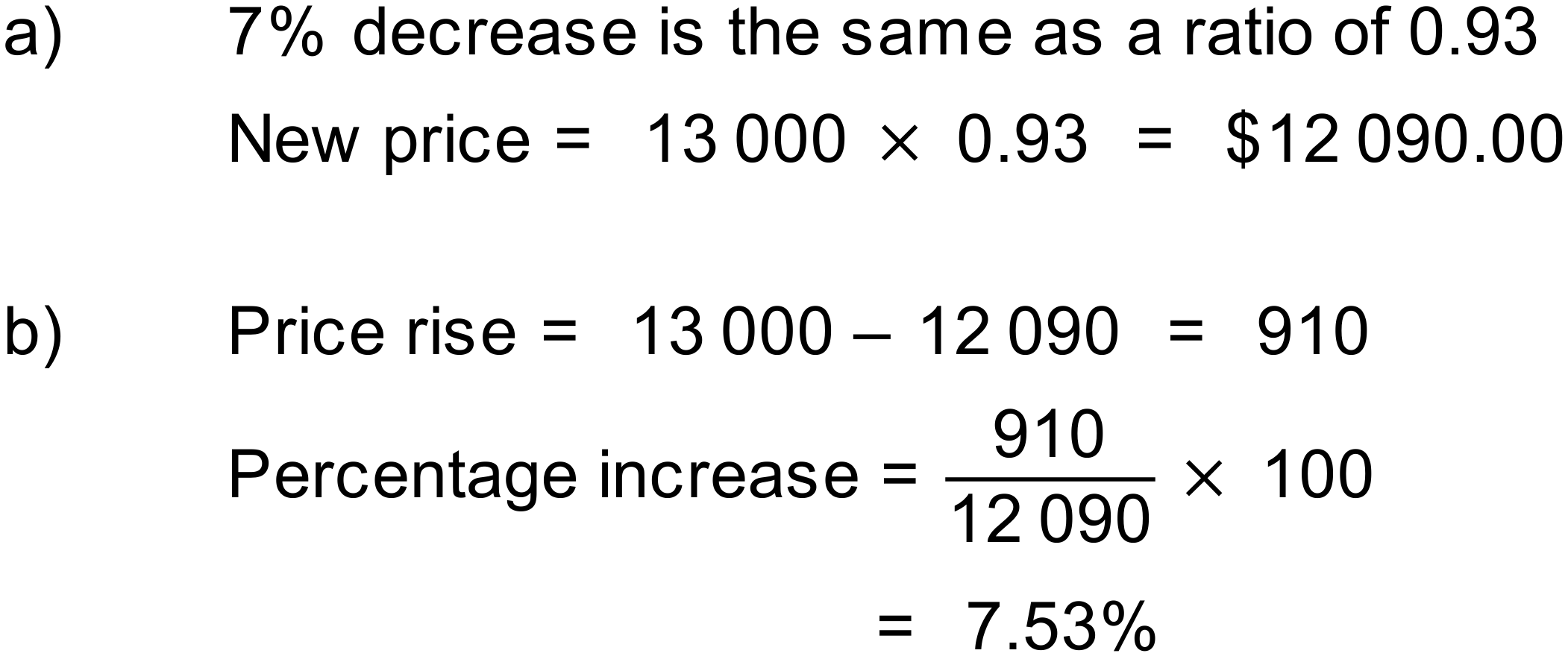 Notes900+ variations.QuestionThe price of a new car has risen  per year, every year for the last three years. If the car cost  three years ago, how much does it cost now (to the nearest $100)?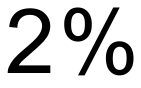 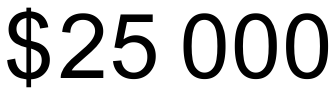 Solution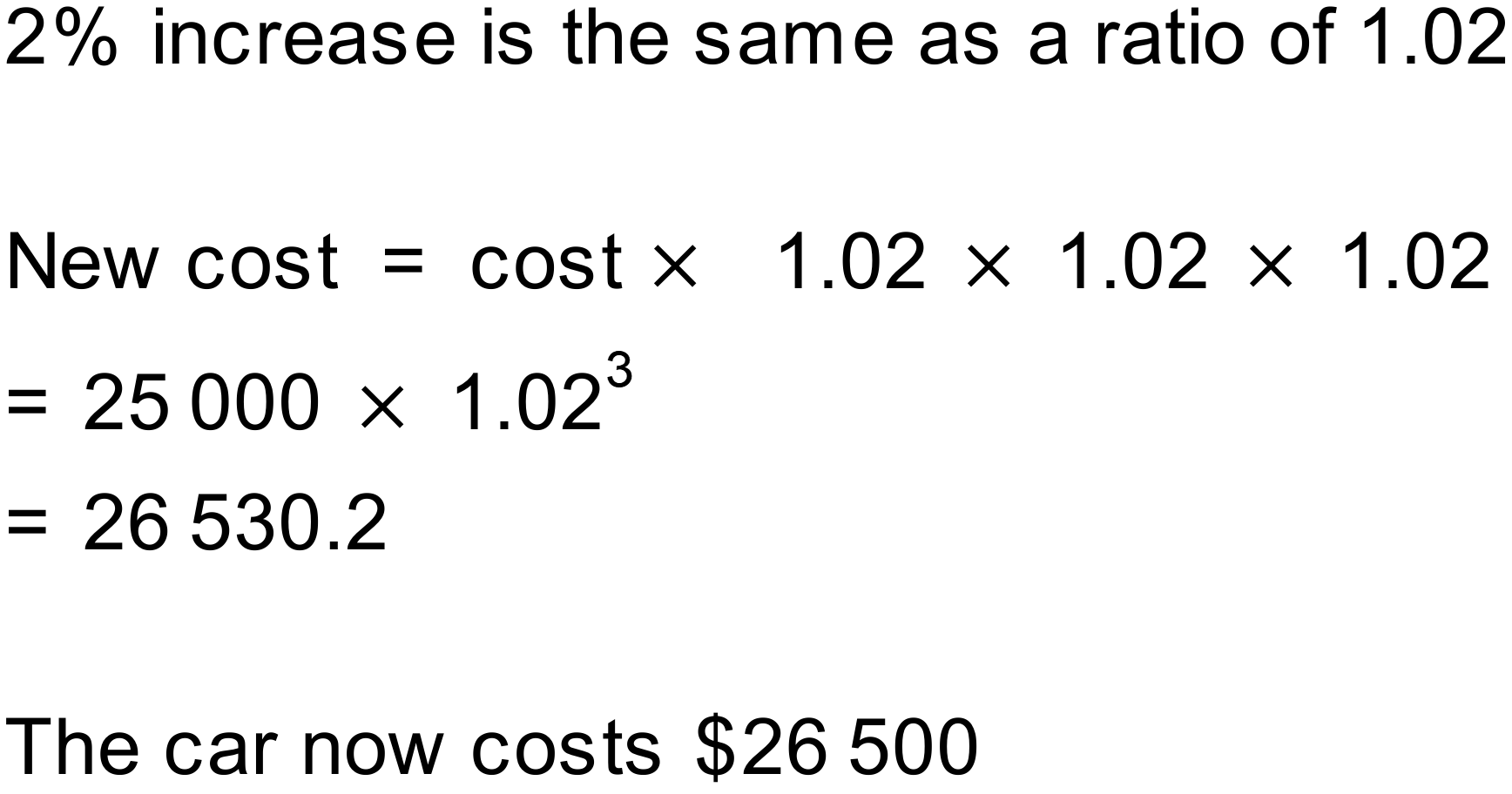 Notes100+ variations.QuestionThe average house price in a popular seaside town has risen from  to  in the last year. What is this increase as a percentage (to the nearest whole number)?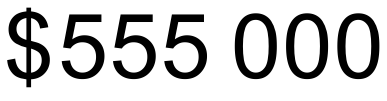 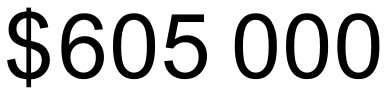 Solution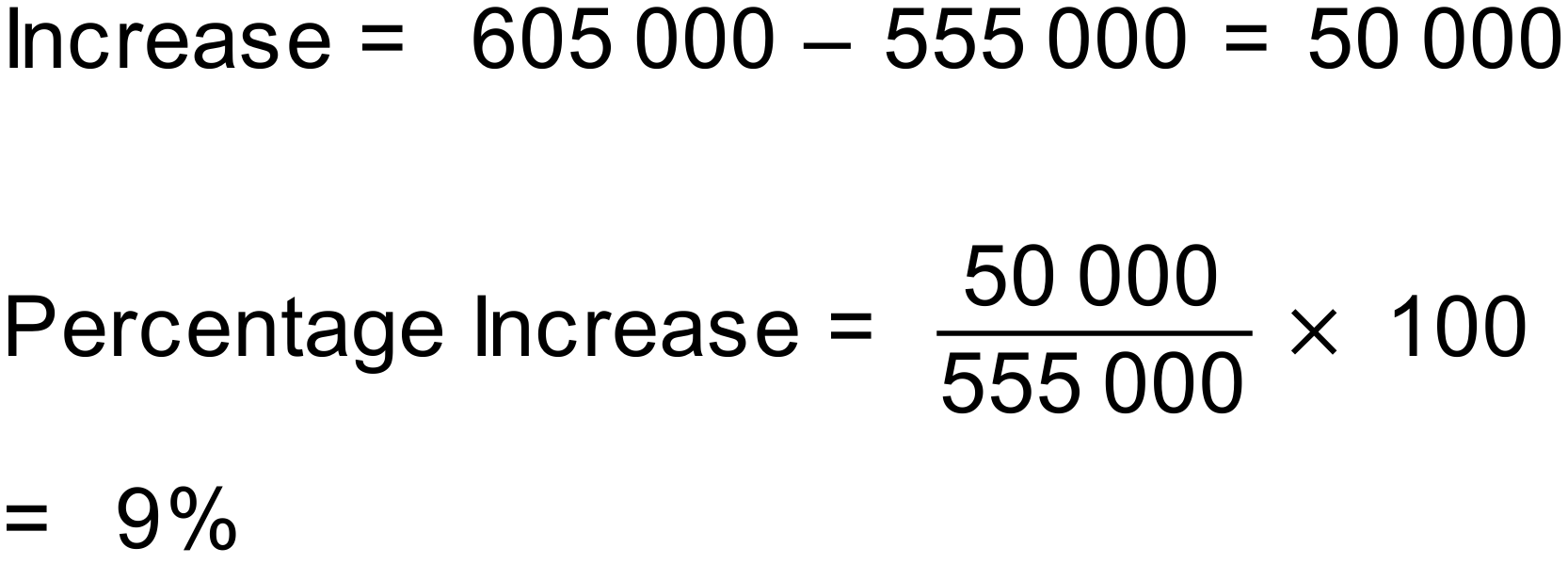 Notes3000+ variations.DecimalFractionPercentage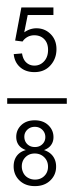 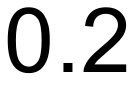 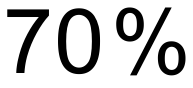 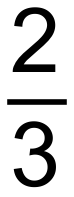 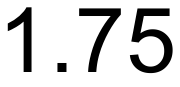 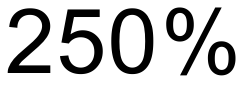 DecimalFractionPercentage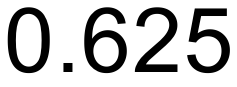 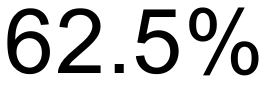 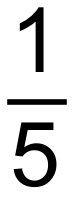 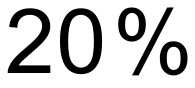 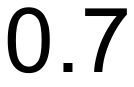 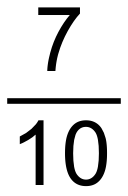 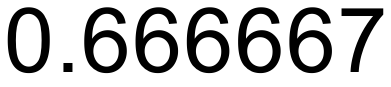 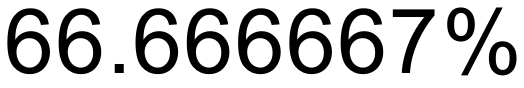 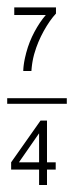 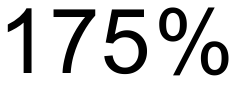 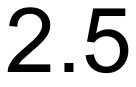 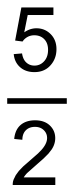 